FerienHerbstferien26.10.2019 -03.11.2019Weihnachtsferien21.12.2019 - 06.01.2020Faschingsferien22.02.2020 - 01.03.2020Osterferien04.04.2020 - 19.04.2020Pfingstferien30.05.2020 - 14.06.2020Sommerferien25.07.2020 - 07.09.2020Am letzten Schultag vor den Ferien endet der Unterricht stets um 11.35 Uhr, die Schulbusse fahren dann.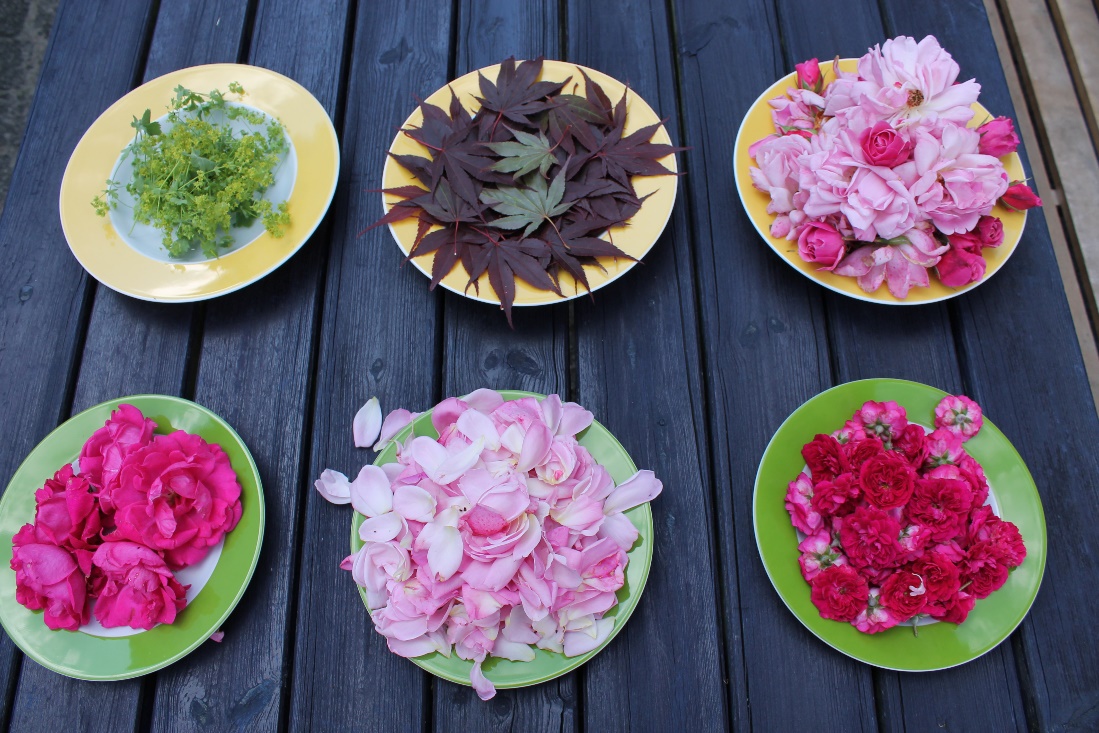 